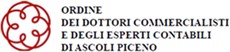 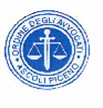 Il nuovo Codice della crisi di impresa e dell’insolvenza: implicazioni, prospettive e innovazioni della riformaAscoli Piceno, 9 aprile 2019 – Auditorium “Neroni” - Fondazione Cassa di Risparmio di Ascoli PicenoRua del Cassero - Ascoli Piceno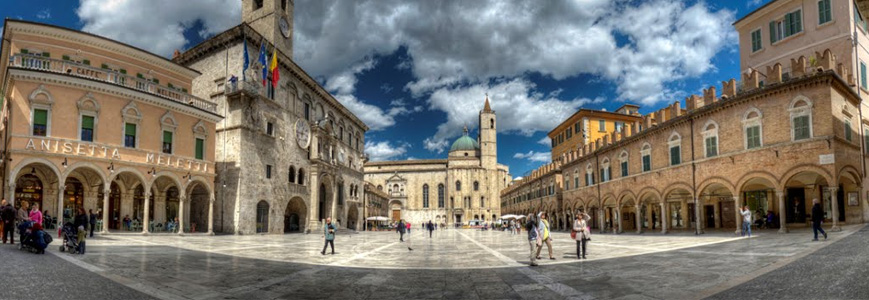 Ore 14,30 Registrazione PartecipantiOre 15,00 Saluti e presentazione del Convegno CARLO CANTALAMESSAPresidente Ordine dei Dottori Commercialisti e degli Esperti Contabili di Ascoli PicenoTOMMASO PIETROPAOLOPresidente Ordine Avvocati di Ascoli PicenoLUIGI CIRILLOPresidente Tribunale di Ascoli PicenoGINO SABATINIPresidente Camera di Commercio delle Marche            ANDREA FOSCHIConsigliere Nazionale dei Dottori Commercialisti e degli Esperti Contabili con delega alle Procedure concorsuali e risanamento d'impresa Ore 15,30 Relazioni LUCIANO PANZANIPresidente Corte d’Appello di RomaPrincipi ispiratori della riforma ed i nuovi sistemi di allertaANTONIO CAIAFAAvvocato – Docente di Diritto fallimentare presso la LUM Jean Monnet di BariLa sorte del rapporto di lavoro nella crisi e nella insolvenzaANDREA PETTERUTIGiudice Delegato Tribunale Frosinone Il concordato in continuitàORAZIO LAURIDottore commercialista – ODCEC RomaIl concetto di continuità aziendale tra l’impresa in funzionamento e l’impresa in liquidazione. ALESSANDRO IRENEO BARATTAIl ruolo degli amministratori e sindaci nel rispetto dei principi della continuità aziendale anche alla luce delle recenti modifiche normative. Responsabilità. FABRIZIO SCHIAVONISegretario Generale f.f. Camera di Commercio delle Marche Il nuovo Organismo di Composizione della crisi d’impresaOre 19,00 Risposte ai quesiti - ConclusioniCoordina i lavori:ANDREA FOSCHIConsigliere Nazionale dei Dottori Commercialisti e degli Esperti Contabilicon delega alle Procedure concorsuali e risanamento d'impresa In corso di accreditamento presso il CNDCEC per n. 4 CFP (codice materia D.4.7)In corso di accreditamento presso il Consiglio dell’Ordine degli Avvocati di Ascoli Piceno per n. CFPCon la collaborazione di	Con il patrocinio di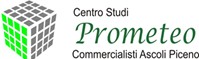 Partners commerciali: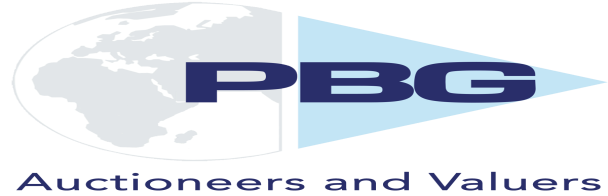 